Puede obtener mayor información sobre los resultados publicados en este reporte en la página de internet del Instituto: https://www.inegi.org.mx/datosprimarios/iavl/COMUNICACIÓN SOCIAL 
AVANCE DE RESULTADOS DEL REGISTRO ADMINISTRATIVO DE LA INDUSTRIA AUTOMOTRIZ DE VEHÍCULOS LIGEROS ABRIL DE 2022
AVANCE DE RESULTADOS DEL REGISTRO ADMINISTRATIVO DE LA INDUSTRIA AUTOMOTRIZ DE VEHÍCULOS LIGEROS ABRIL DE 2022El INEGI da a conocer el avance de las ventas al público en el mercado interno según el Registro Administrativo de la Industria Automotriz de Vehículos Ligeros (RAIAVL) en abril del presente año. La información proviene de 22 empresas afiliadas a la Asociación Mexicana de la Industria Automotriz, A.C. (AMIA), Giant Motors Latinoamérica y Autos Orientales Picacho. En abril se vendieron al público en el mercado interno 83,459 unidades. Por su parte, en el periodo enero-abril de 2022 se comercializaron 336,841 unidades. Venta total 1/ al público de vehículos ligeros(Unidades)El INEGI da a conocer el avance de las ventas al público en el mercado interno según el Registro Administrativo de la Industria Automotriz de Vehículos Ligeros (RAIAVL) en abril del presente año. La información proviene de 22 empresas afiliadas a la Asociación Mexicana de la Industria Automotriz, A.C. (AMIA), Giant Motors Latinoamérica y Autos Orientales Picacho. En abril se vendieron al público en el mercado interno 83,459 unidades. Por su parte, en el periodo enero-abril de 2022 se comercializaron 336,841 unidades. Venta total 1/ al público de vehículos ligeros(Unidades)
El reporte completo del Registro Administrativo de la Industria Automotriz de Vehículos Ligeros se dará a conocer el 9 de mayo de 2022. Para mayor información consulte la página de internet del Instituto: https://www.inegi.org.mx/datosprimarios/iavl/ 
El reporte completo del Registro Administrativo de la Industria Automotriz de Vehículos Ligeros se dará a conocer el 9 de mayo de 2022. Para mayor información consulte la página de internet del Instituto: https://www.inegi.org.mx/datosprimarios/iavl/ 
Para consultas de medios y periodistas contactar a: comunicacionsocial@inegi.org.mx 
o llamar al teléfono (55) 52-78-10-00, exts. 1134, 1260 y 1241. 
Dirección de Atención a Medios / Dirección General Adjunta de Comunicación 
Para consultas de medios y periodistas contactar a: comunicacionsocial@inegi.org.mx 
o llamar al teléfono (55) 52-78-10-00, exts. 1134, 1260 y 1241. 
Dirección de Atención a Medios / Dirección General Adjunta de Comunicación 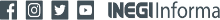 COMUNICACIÓN SOCIALCOMUNICACIÓN SOCIAL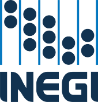 .Venta total al público de vehículos ligeros1/ durante abril de los años que se indican(Unidades)Venta total al público de vehículos ligeros1/ durante abril de los años que se indican(Unidades)